Episode of care—inter-hospital contracted patient status, code NExported from METEOR(AIHW's Metadata Online Registry)© Australian Institute of Health and Welfare 2024This product, excluding the AIHW logo, Commonwealth Coat of Arms and any material owned by a third party or protected by a trademark, has been released under a Creative Commons BY 4.0 (CC BY 4.0) licence. Excluded material owned by third parties may include, for example, design and layout, images obtained under licence from third parties and signatures. We have made all reasonable efforts to identify and label material owned by third parties.You may distribute, remix and build on this website’s material but must attribute the AIHW as the copyright holder, in line with our attribution policy. The full terms and conditions of this licence are available at https://creativecommons.org/licenses/by/4.0/.Enquiries relating to copyright should be addressed to info@aihw.gov.au.Enquiries or comments on the METEOR metadata or download should be directed to the METEOR team at meteor@aihw.gov.au.Episode of care—inter-hospital contracted patient status, code NIdentifying and definitional attributesIdentifying and definitional attributesMetadata item type:Data ElementShort name:Inter-hospital contracted patientMETEOR identifier:270409Registration status:Health, Superseded 11/04/2012Definition:An episode of care for an admitted patient whose treatment and/or care is provided under an arrangement between a hospital purchaser of hospital care (contracting hospital) and a provider of an admitted service (contracted hospital), and for which the activity is recorded by both hospitals, as represented by a code.Data Element Concept:Episode of care—inter-hospital contracted patient status Value Domain:Inter-hospital contracted patient sector code NValue domain attributesValue domain attributesValue domain attributesRepresentational attributesRepresentational attributesRepresentational attributesRepresentation class:CodeCodeData type:NumberNumberFormat:NNMaximum character length:11ValueMeaningPermissible values:1Inter-hospital contracted patient from public sector hospital2Inter-hospital contracted patient from private sector hospital3Not contractedSupplementary values:9
 Not reported
 Data element attributes Data element attributes Collection and usage attributesCollection and usage attributesGuide for use:A specific arrangement should apply (either written or verbal) whereby one hospital contracts with another hospital for the provision of specific services. The arrangement may be between any combination of hospital; for example, public to public, public to private, private to private, or private to public.This data element item will be derived as follows.If Contract role = B (Hospital B, that is, the provider of the hospital service; contracted hospital), and Contract type = 2, 3, 4 or 5 (that is, a hospital (Hospital A) purchases the activity, rather than a health authority or other external purchaser, and admits the patient for all or part of the episode of care, and/or records the contracted activity within the patient's record for the episode of care). Then record a value of 1, if Hospital A is a public hospital or record a value of 2, if Hospital A is a private hospital.Otherwise if the Contract role is not B, and/or the Contract type is not 2, 3, 4 or 5 record a value of 3.Collection methods:All services provided at both the originating and destination hospitals should be recorded and reported by the originating hospital. The destination hospital should record the admission as an 'Inter-hospital contracted patient' so that these services can be identified in the various statistics produced about hospital activity.Source and reference attributesSource and reference attributesOrigin:National Health Data CommitteeRelational attributesRelational attributesRelated metadata references:Has been superseded by Episode of care—inter-hospital contracted patient status, code NHealth, Superseded 05/10/2016
Is formed using Hospital—contract role, code AHealth, Standard 01/03/2005
Is formed using Hospital—contract type, code NHealth, Standard 01/03/2005
Is re-engineered from  Inter-hospital contracted patient, version 2, Derived DE, NHDD, NHIMG, Superseded 01/03/2005.pdf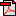  (16.3 KB)No registration statusImplementation in Data Set Specifications:Admitted patient care NMDSHealth, Superseded 07/12/2005Implementation start date: 01/07/2005
Implementation end date: 30/06/2006

Admitted patient care NMDS 2006-07Health, Superseded 23/10/2006Implementation start date: 01/07/2006
Implementation end date: 30/06/2007

Admitted patient care NMDS 2007-08Health, Superseded 05/02/2008Implementation start date: 01/07/2007
Implementation end date: 30/06/2008

Admitted patient care NMDS 2008-09Health, Superseded 04/02/2009Implementation start date: 01/07/2008
Implementation end date: 30/06/2009

Admitted patient care NMDS 2009-10Health, Superseded 22/12/2009Implementation start date: 01/07/2009
Implementation end date: 30/06/2010

Admitted patient care NMDS 2010-11Health, Superseded 18/01/2011Implementation start date: 01/07/2010
Implementation end date: 30/06/2011

Admitted patient care NMDS 2011-12Health, Superseded 11/04/2012Implementation start date: 01/07/2011
Implementation end date: 30/06/2012

